СОБРАНИЕ ДЕПУТАТОВ ВЕСЬЕГОНСКОГО РАЙОНАТВЕРСКОЙ ОБЛАСТИРЕШЕНИЕг. Весьегонск    .2012                                                                                                                         № Рассмотрев представление главы администрации Весьегонского района          Угнивенко И.И., в соответствии с частью 8 статьи 37 Федерального закона от 06.10.2003 № 131-ФЗ «Об общих принципах организации местного самоуправления в Российской Федерации», пунктом 18 части 2 статьи 33 Устава Весьегонского района Тверской областиСобрание депутатов Весьегонского района решило:1. Утвердить структуру администрации Весьегонского района (прилагается).2. Решение Собрания депутатов Весьегонского района от 15.03.2012 № 334 «О структуре администрации Весьегонского района» признать утратившим силу.3. Настоящее решение вступает в силу со дня его принятия.                     Глава района                                                                                  А.В. ПашуковСтруктура администрации Весьегонского районаО структуре администрации Весьегонского района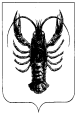 